Должностная инструкция педагога-психолога в МКОУ СОШ им.Юрченко с.Советское.1.Общие положения1.1. Настоящаядолжностная инструкция педагога-психологав школе составлена на основе Единого квалификационного справочника должностей руководителей, специалистов и служащих, раздел «Квалификационные характеристики должностей работников образования», утвержденного Приказом Минздравсоцразвития № 761н от 26 августа 2010г в редакции от 31.05.2011г, в соответствии с ФЗ №273 от 29.12.2012г «Об образовании в Российской Федерации» в редакции от 8 декабря 2020 года; ФГОС начального, основного и среднего общего образования, утвержденных соответственно Приказами Минобрнауки России №373 от 06.10.2009г, №1897 от 17.12.2010г и №413 от 17.05.2012г в редакциях от 11.12.2020г; Трудовым кодексом Российской Федерации и другими нормативными актами, регулирующими трудовые отношения между работником и работодателем.1.2. Должность педагога-психолога школы относится к категории педагогических работников.1.3. Педагог-психолог назначается на должность и освобождается приказом директора школы.1.4.На должность педагога-психолога назначается лицо:имеющее высшее профессиональное образование или среднее профессиональное образование по направлению подготовки "Педагогика и психология" без предъявления требований к стажу работы либо высшее профессиональное образование или среднее профессиональное образование и дополнительное профессиональное образование по направлению подготовки "Педагогика и психология" без предъявления требований к стажу работы сотрудника;соответствующее требованиям, касающимся прохождения предварительного (при поступлении на работу) и периодических медицинских осмотров, профессиональной гигиенической подготовки и аттестации (при приеме на работу и далее с периодичностью не реже 1 раза в 2 года), вакцинации, а также имеющее личную медицинскую книжку с результатами медицинских обследований и лабораторных исследований, сведениями о прививках, перенесенных инфекционных заболеваниях, о прохождении профессиональной гигиенической подготовки и аттестации с допуском к работе.к педагогической деятельности не допускаются лица: лишенные права заниматься педагогической деятельностью в соответствии с вступившим в законную силу приговором суда; имеющие или имевшие судимость за преступления, состав и виды которых установлены законодательством Российской Федерации; признанные недееспособными в установленном Федеральным законом порядке; имеющие заболевания, предусмотренные установленным перечнем.1.5. Педагог-психолог подчиняется директору школы, выполняет свои должностные обязанности под руководством заместителя директора по воспитательной работе, а по профессиональной деятельности – под руководством руководителя психологической службы управления образования. 1.6. Педагог-психолог в своей работе соблюдает требования должностной инструкции психолога школы, сотрудничает с администрацией, учителями, классными руководителями, социальным педагогом школы, со специалистами ПМПк. 1.7. Во время отсутствия в школе педагога-психолога (отпуск, болезнь и пр.) его обязанности исполняет лицо, назначенное приказом директора школы. Данное лицо приобретает соответствующие права и несет персональную ответственность за качественное и своевременное исполнение возложенных на него обязанностей. 1.8. Конституцией Российской Федерации;Федеральными законами Российской Федерации;указами Президента Российской Федерации;решениями Правительства Российской Федерации, органов управления образованием всех уровней по вопросам образования и воспитания несовершеннолетних;декларацией прав и свобод человека;конвенцией по правам ребенка;СП 2.4.3648-20 «Санитарно-эпидемиологические требования к организациям воспитания и обучения, отдыха и оздоровления детей и молодежи»;нормативными документами, регулирующими вопросы охраны труда, техники безопасности, безопасности жизнедеятельности и пожарной безопасности, здравоохранения и профориентации;Уставом и локальными правовыми актами общеобразовательного учреждения;приказами директора школы;настоящей должностной инструкцией педагога психолога в соответствии с ФГОС, а также трудовым договором.1.9. приоритетные направления развития и совершенствования образовательной системы Российской Федерации;ФГОС начального общего, основного общего и среднего общего образования;нормативные документы, регулирующие вопросы охраны труда, здравоохранения, профориентации, занятости учащихся и воспитанников, их социальной защиты;общую педагогику, общую и педагогическую психологию, психологию личности и дифференциальную психологию, детскую и возрастную психологию, социальную и медицинскую психологию, детскую нейропсихологию, патопсихологию и психосоматику;основы дефектологии, психотерапии, сексологии, психологии труда, психогигиены, профориентации, психодиагностики, психологического консультирования и психопрофилактики;методы активного обучения и социально-психологического тренинга общения; современные методы индивидуальной и групповой профконсультации, диагностики и коррекции нормального и аномального развития ребенка;основы доврачебной медицинской помощи.методы и приемы работы с обучающимися, воспитанниками с ограниченными возможностями здоровья;формы, методы и способы использования образовательных технологий, в том числе дистанционных;современные педагогические технологии продуктивного, дифференцированного, развивающего обучения, реализации компетентностного подхода;основы работы с персональным компьютером, электронной почтой, браузерами, текстовым редактором, мультимедийным проектором;методы убеждения, аргументации своей позиции, установления контактов с учащимися разной возрастной категории, их родителями (лицами, их заменяющими), коллегами по работе;технологии диагностики причин конфликтных ситуаций, их профилактики и разрешения;Правила внутреннего трудового распорядка школы;требования охраны труда и пожарной безопасности.1.10. Педагогическому работнику запрещается использовать образовательную деятельность для политической агитации, принуждения обучающихся к принятию политических, религиозных или иных убеждений либо отказу от них, для разжигания социальной, расовой, национальной или религиозной розни, для агитации, пропагандирующей исключительность, превосходство либо неполноценность граждан по признаку социальной, расовой, национальной, религиозной или языковой принадлежности, их отношения к религии, в том числе посредством сообщения обучающимся недостоверных сведений об исторических, о национальных, религиозных и культурных традициях народов, а также для побуждения обучающихся к действиям, противоречащим Конституции Российской Федерации. 1.11. Психолог обязан соблюдать инструкцию по охране труда педагога-психолога школы, пройти обучение и иметь навыки оказания первой помощи, знать порядок действий в случае возникновения чрезвычайной ситуации и эвакуации.2.Функции педагога-психолога2.1. Защита прав и свобод несовершеннолетних обучающихся.2.2. Психолого-педагогическое сопровождение учебно-воспитательной деятельности образовательного учреждения.2.3. Консультативная помощь всем участникам учебно-воспитательной деятельности.2.4. Психодиагностика.2.5. Психопрофилактика.2.6. Психологическое консультирование.2.7. Психокоррекция и развитие.3. Должностные обязанности педагога-психолога школы  3.1. Составляет перспективный план работы на год, осуществлять тематическое планирование, предоставляет анализ работы за год. 3.2. Проводит просветительную, коррекционную, консультационную, диагностическую, психопрофилактическую работу с учащимися, их родителями (законными представителями). 3.3. В полной мере обеспечивает психологическое сопровождение образовательной деятельности в соответствии с ФГОС. 3.4. В соответствии с планом или по запросам преподавателей, классных руководителей, администрации школы изучает интеллектуальные, личностные, эмоционально-волевые особенности несовершеннолетних, интересы и склонности каждого ребенка. 3.5. Участвует в приеме детей в образовательное учреждение с целью раннего выявления недостаточной психологической готовности к школьному обучению, совместно с учителями составляет программу индивидуальной работы с несовершеннолетними для обеспечения полноценного включения их в учебную деятельность с первых дней пребывания в школе. 3.6. Выполняет психологическое обследование несовершеннолетних при переходе из дошкольных образовательных учреждений (ДОУ) в начальную школу, из начальной школы в неполную среднюю и из неполной средней школы – в среднюю общеобразовательную, составляя совместно с учителями программу индивидуальной работы с учащимися с учетом их психологической готовности к обучению на новом этапе. 3.7. Проводит психологическую диагностику, используя передовые образовательные технологии, включая информационные, а также используя цифровые образовательные ресурсы. 3.8. Проводит диагностическую, психокоррекционную, реабилитационную, консультативную работу с детьми, опираясь на достижения в области педагогической и психологической наук, возрастной психологии и школьной гигиены, а также в сфере современных информационных технологий. 3.9. Составляет психолого-педагогические заключения по материалам исследовательских работ с целью ориентации педагогического коллектива образовательного учреждения, а также родителей (лиц, их замещающих) в проблемах личностного и социального развития обучающихся. 3.10. Составляет заключения исходя из материалов диагностического обследования с целью ориентации педагогического коллектива и родителей (законных представителей) в проблемах личностного и социального развития несовершеннолетних. 3.11. Анализирует достижение и подтверждение школьниками уровней развития и образования (образовательных цензов). 3.12. Оценивает эффективность образовательной деятельности педагогов и педагогического коллектива, учитывая при этом развитие личности учащихся, используя для обработки информации текстовые редакторы и электронные таблицы. 3.13. Принимает обязательное участие в организации психолого-педагогических консилиумов с целью психолого-педагогического анализа поведения несовершеннолетних для наиболее полного раскрытия индивидуальных особенностей их личности, склонностей, способностей. 3.14. Самостоятельно разрабатывает и осуществляет программы коррекционно-развивающей работы, направленные на устранение отклонений в психическом развитии обучающихся. 3.15. Проводит индивидуальные и групповые консультации несовершеннолетних по проблемам обучения, развития, жизненного и профессионального самоопределения, профориентации, взаимоотношения со взрослыми, сверстниками, самовоспитания и т.п. 3.16. Принимает участие в работе педагогических, методических советов, других формах методической работы, в совещаниях при директоре, в подготовке и проведении родительских собраний, оздоровительных, воспитательных и других мероприятий, предусмотренных годовым планом работы школы, в организации и проведении методической и консультативной помощи родителям (лицам, их заменяющим). 3.17. Проводит работу по созданию благоприятного психологического климата в школе, способствует улучшению форм общения педагогов с несовершеннолетними (взрослый – ребенок) и оптимизации форм общения в педагогическом коллективе (взрослый – взрослый), консультирует сотрудников школы по профессиональным и личным проблемам. 3.18. Систематически ведет запись и регистрацию всех видов работ, осуществляет учет результатов психологической работы согласно установленной форме. 3.19. Обеспечивает безопасное проведение психологической работы. 3.20. Неукоснительно соблюдает права и свободы школьников. 3.21. Систематически повышает свою профессиональную квалификацию. 3.22. Соблюдает этические нормы психолога, этические нормы поведения в образовательном учреждении, в быту, а также в общественных местах. 3.23. Обеспечивает сохранность подотчетного оборудования, организует и способствует пополнению кабинета психолога оборудованием. 3.24. Вносит предложения по улучшению образовательной деятельности, доводит до сведения администрации о недостатках в обеспечении образовательной и воспитательной деятельности, снижающих жизнедеятельность и работоспособность организма детей, ухудшающих психологический климат в школе и указывает на формирование условий необходимых для полноценного личностного и интеллектуального развития несовершеннолетних. 3.25. Содействует охране прав личности детей в соответствии с Конвенцией по охране прав ребенка. 3.26. Способствует гармонизации социальной сферы общеобразовательного учреждения, осуществляет превентивные мероприятия по профилактике возникновения социальной дезадаптации. 3.27. Способствует развитию у обучающихся готовности к ориентации в различных жизненных ситуациях жизненного и профессиональному самоопределению. 3.28. Определяет факторы, которые препятствуют развитию учащихся, принимает меры по оказанию психокоррекционной, реабилитационной и консультативной психологической помощи. 3.29. Ведет документацию по установленной форме и использует ее по назначению. 3.30. Участвует в планировании и разработке развивающихся и коррекционных программ образовательной деятельности учащихся с учетом индивидуальных и половозрастных особенностей личности несовершеннолетних. 3.31. Осуществляет психологическую поддержку одаренных детей, всячески содействует их творческому развитию и поиску. 3.32. Систематически ведет профилактическую работу с учащимися, состоящими на учете. 3.33. Определяет степень различного вида нарушений социального развития у обучающихся и проводит их психолого-педагогическую коррекцию. 3.34. Способствует формированию психологической культуры несовершеннолетних, их родителей (законных представителей), педагогов школы, в том числе и культуру полового воспитания. 3.35. Формирует базу диагностических методик для обследования участников образовательной деятельности. 3.36. Проходит периодические бесплатные медицинские обследования. 3.37. Выполняет правила по охране труда и пожарной безопасности.4. Права педагога-психолога школы 4.1. Участвовать в управлении школы в порядке, определяемом Уставом. 4.2. На защиту профессиональной чести и достоинства. 4.3. Знакомиться с проектами решений администрации школы, касающимися его деятельности, с жалобами и другими документами, содержащими оценку его работы, давать по ним объяснения. 4.4. По вопросам, находящимся в компетенции педагога-психолога, вносить на рассмотрение администрации школы предложения по улучшению деятельности учреждения и совершенствованию методов и форм работы; замечания по деятельности сотрудников образовательного учреждения; предлагать свои варианты устранения имеющихся в деятельности школы недостатков. 4.5. Защищать свои интересы самостоятельно и/или через представителя, в том числе адвоката, в случае дисциплинарного расследования или служебного расследования, связанного с нарушением педагогом-психологом норм профессиональной этики. 4.6. На конфиденциальность служебного расследования, за исключением случаев, предусмотренных законом. 4.7. Повышать свою квалификацию. 4.8. Проходить аттестацию на добровольной основе на соответствующую квалификационную категорию. 4.9. Самостоятельно определять конкретные задачи работы с детьми и взрослыми, выбирать формы и методы данной работы, определять очередность проведения различных видов работ, выделять приоритетные направления работы в конкретный период.4.10. Запрашивать лично или по поручению администрации от классных руководителей и учителей-предметников информацию и документацию, необходимую для выполнения своих должностных обязанностей. 4.11. На создание администрацией школы условий для успешного выполнения профессиональных обязанностей. 4.12. Отказываться от выполнения приказов или распоряжений администрации школы в тех случаях, когда они противоречат профессиональным этическим принципам или задачам работы педагога-психолога. 4.13. Иметь учебную нагрузку в соответствии с образованием и квалификацией; 4.14. Приглашать педагогов, родителей, учащихся на индивидуальные беседы. 4.15. В случае необходимости рекомендовать родителям провести обследование ребёнка на ПМПК. 4.16. Давать консультации учителям, воспитателям, классным руководителям, родителям (законным представителям) по психолого-педагогическому сопровождению несовершеннолетних.5.Ответственность педагога-психолога5.1. Педагог-психолог несет персональную ответственность за жизнь и здоровье учащихся во время проводимых им мероприятий, а также за нарушение прав и свобод несовершеннолетних в соответствии с законодательством Российской Федерации.5.2. За неисполнение или ненадлежащее исполнение без уважительных причин Устава и Правил внутреннего трудового распорядка школы, законных приказов директора школы и иных локальных нормативных актов, своих должностных обязанностей, установленных данной инструкцией, педагог-психолог несет дисциплинарную ответственность в порядке, определенном трудовым законодательством РФ.5.3. За применение, в том числе однократное, методов воспитания, связанных с физическим и (или) психическим насилием над личностью учащегося, а также за совершение иного аморального проступка педагог-психолог может быть освобожден от занимаемой должности в соответствии с трудовым законодательством Российской Федерации. Увольнение за подобный проступок не является мерой дисциплинарной ответственности.5.4. За виновное причинение образовательному учреждению и участникам образовательных отношений ущерба в связи с исполнением (неисполнением) своих должностных обязанностей педагог-психолог несет материальную ответственность в порядке, установленном трудовым и (или) гражданским законодательством Российской Федерации.5.5. За нарушение правил и требований пожарной безопасности, охраны труда, санитарно-гигиенических правил педагог-психолог привлекается к административной ответственности в порядке и в случаях, предусмотренных административным законодательством Российской Федерации.6. Взаимоотношения. Связи по должности психолога школы 6.1. С целью организации работы педагога-психолога создается психологический кабинет. Кабинет психолога размещается в отдельном помещении, обеспечивающем необходимые условия для проведения различных видов работы с детьми и взрослыми, и оснащается соответствующим оборудованием: набором психологических методик, бланками методик и т.п. 6.2. Педагог-психолог работает по графику, составленному исходя из 36-часовой рабочей недели и утвержденному директором школы. При составлении графика работы психолога учитывается необходимость выполнение работы по повышению квалификации. 6.3. Самостоятельно планирует свою работу на каждый учебный год. План работы психолога на четверть утверждается директором школы не позднее пяти дней по окончании каждой учебной четверти. 6.4. Представляет директору школы письменный отчет о своей деятельности, проведенных мероприятиях объемом не более пяти машинописных страниц по окончании каждого учебного года. 6.5. Получает от директора школы и заместителей директора информацию нормативно-правогого характера, знакомится под расписку с соответствующими документами. 6.6. Получает от руководителя психологической службы управления образования, методического кабинета информацию организационно-методического характера. 6.7. Работает в тесном контакте с учителями, родителями учащихся (лицами, их заменяющими), воспитателями, социальным педагогом школы, библиотекарем. 6.8. Информирует директора школы (при отсутствии – иное должностное лицо) о факте возникновения групповых инфекционных и неинфекционных заболеваний, аварийных ситуаций в работе систем электроснабжения, теплоснабжения, водоснабжения, водоотведения, которые создают угрозу возникновения и распространения инфекционных заболеваний и отравлений. 6.9. Передает директору и его заместителям информацию, полученную на совещаниях, семинарах, конференциях непосредственно после ее получения. 6.10. Информирует директора школы (при отсутствии – иное должностное лицо) о факте возникновения групповых инфекционных и неинфекционных заболеваний, аварийных ситуаций в работе систем электроснабжения, теплоснабжения, водоснабжения, водоотведения, которые создают угрозу возникновения и распространения инфекционных заболеваний и отравлений. 6.11. Систематически обменивается информацией по вопросам, входящим в компетенцию педагога-психолога с администрацией и педагогами школы.Должностную инструкцию разработал: «___»____________202__г. __________ /______________________/С должностной инструкцией ознакомлен(а), второй экземпляр получил (а) «___»____________202__г. __________ /______________________/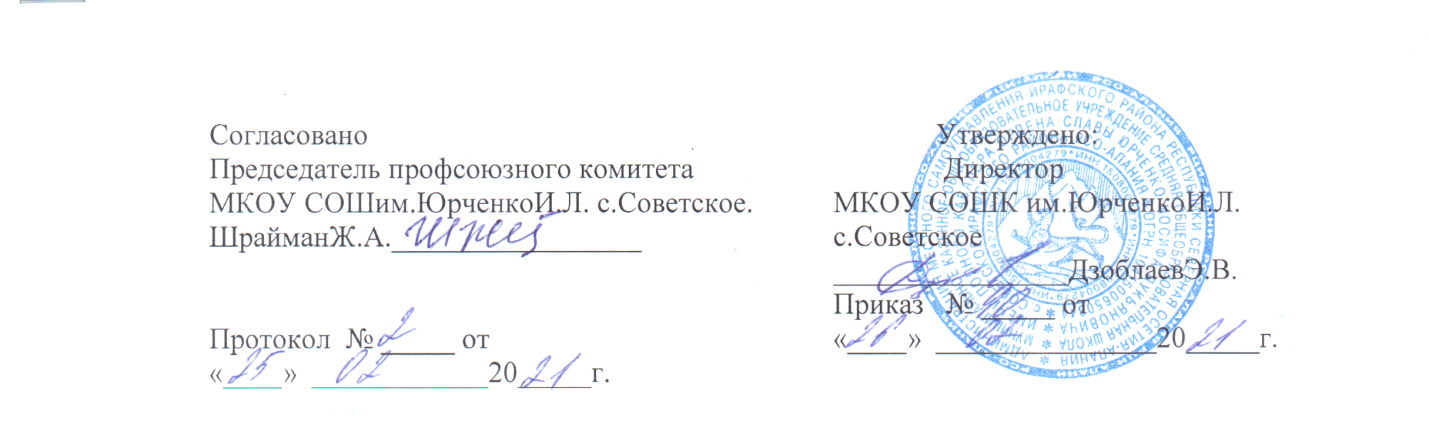 